Дзяржаўная ўстанова адукацыі “Пухавіцкая сярэдняя школа”Матэматыка1 клас
Тэма: Параўнанне даўжынь прадметаўНастаўнік пачатковых класаў:
Паскробка Галіна Міхайлаўна2018 г.Тэма: Параўнанне даўжынь прадметаўМэта: арганізаваць дзейнасць для свядомага засваення ўменняў параўноўваць          даўжыні прадметаў.   Задачы:      -  вучыць параўноўваць даўжыні прадметаў пасля вымярэння іх маштабнай лінейкай;- удасканальваць навыкі вылічэння;- выхоўваць самастойнась, акуратнасць; фарміраваць уменне працаваць у пары.      - садзейнічаць фарміраванню пазнавальнага інтарэсу да матэматыкі.Ход урока1.Арганізацыйны момант.Празвінеў званок вясёлы,Мы ўрок пачаць гатовы.Будзем слухаць і рашацьАдзін другому дапамагаць.Дэвиз урока:"Не гавары не ўмею,      Гавары навучуся!І так урок матэматыкі.Урок пачнём урок з таго, што я прапаную вам самім паспрабаваць сфармуліраваць тэму і задачу ўрока, а для таго каб  сфармуліраваць тэму ўрока,  я прапаную вам наступныя заданні. У выніку выканання задання ў нас складзецца тая задача, якую мы будзем рашаць. І так, заданні: 1.Вылічыць матэматычныя выразы.  Кожны выраз мае адпаведную літару. Куда яе патрэбна паставіць, я думаю вы здагадаецеся.  Заданне зразумела? Пачнём лічыць па парадку злева направа.Той хто руку паднімае-той выходзіць да дошкі.10-2+0=8- гэта літара Р (Калі літара паўтараецца, то яе і патрэбна паставіць некалькі разоў)Сёння на ўроку мы пазнаёмімся з параўнаннем даўжынь прадметаў. -А для чаго нам патрэбна ўмець параўноўваць  даўжыню прадметаў?А зараз , як звычайна , правядзём “ Матэматычную размінку”- Будзе шмат заданняў: калектыўныя заданні і індывідуальныя.  Для індывідуальнай работы я падрыхтавала 3 заданні.Каля дошкі будзе працаваць тры вучні.  Давайце прагаворым каб было зразумела што трэба зрабіць .                                                                                                                     Як зразумееце 1 заданне? Адказ пачынайце са слоў… Я думаю…- Якія знакі дзеяння вы ведаеце? Паставіць знакі дзеяння,  каб роўнасці былі правільныя.2 заданне..3 заданне..                                -гэта знакі параўнання.Хто жадае працаваць?Я запрашаю да дошкі …. Размяркуйце заданні сам, хто якое заданне будзе выконваць..А мы таксама будзем працаваць.1) Палічыць да 20 праз адзін.2) Пакажыце лік, які стаіць перад лікам 9.3) Злева ад ліку 8.4) Паміжлікамі 8 і 10.5) Колькі атрымаецца, калі да любога ліку дадаць 0?6) Колькі атрымаецца, калі  ад любога ліку адняць той жа самы лік, папярэдні , 1?7)Да 4 дадаць столькі ж.8) Чаму роўна сума лікаў 10 і 7? Сума- гэта вынік(+).9)Рознасць лікаў 9 і 3. Рознасць- гэта вынік … (-).МАЛАЙЦЫ. Падніміце руку хто добра справіўся з “ Матэматычнай размінкай” – Хто памыляўся?Значыць вам патрэбна яшчэ папрацаваць.Правяраем работу на дошцы. Вы з заданнем справіліся…Стаміліся? Адлачнём..Гульня “ Святлафор” -Хто напомніць правілы гульні? Сталі на выцягнутыя ручкі. ФІЗКУЛЬТМІНУТКА.Працягваем працу. Давайце ўспомнім , якую задачу мы ставілі ў пачатку урока? 5.   Вывучэнне новага. Тлумачэнне новай тэмы. Дзеці, сёння ў нас незвычайны ўрок. Стаіць цудоўнае надвор’е. Мы адправімся ў падарожжа з героямі казкі.Як называецца казка, вы даведаецеся, калі выканаеце хвілінку чыстапісання. Лікі 4, 2, 8 ,6, 0, 12, 10  запісаць лікі ў парадку ўзрастання. (Пры правільным выкананні павінна атрымацца слова КАЛАБОК)     Спякла бабуля Калабок. І паклала яго на акенца. а ён – скок з акна на прызбу, з прызбы на траўку.Чаму ж не пакаціцца ў школу?Але ад дома да школы вядуць 2 дарогі. Вядома я пакачуся па той дарозе, якая карацейшая. А як жа вызначыць. якая карацейшая?-Калі мы навучымся параўноваць даўжыні прадметаў, то справімся з задачай урока.   Каб вызначыць па якой дарозе пакаціцца калабок –нам патрэбна яе навучыцца вымераць. Дарога- гэта адрэзак. Значыць , сёння на ўроку нам патрэбна навучыцца параўноўваць даўжыні адрэзкаў. Для вымярэння даўжыні мы  выкарыстоўваем лінейку. -На што падобна лінейка? (На лікавы адрэзак.)-Як жа пры дапамозе лінейкі вымераць даўжыню адрэзка? (патрэбна …Спачатку вымяраем даўжыню першага адрэзка, а потым другога..Даўжыня першага- 10 см,  а другога- 9 см. Параўноўваем лікі 9 і 10, 9<10? Значыць першая дарога даўжэйшая.  Ды і пакаціўся па дарозе якая карацейшая, а насустрач яму …Заяц.Заяц:Калабок, Калабок. Я цябе з’ем.Калабок:Не еш мяне ,Заяц, лепш  падскажы дарогу да школы.  Заяц: Выканай маё заданне, тады я цябе адпушчу.-Давайце,дзеці дапаможам Калабку.       Работа па падручніку ст.92Заданне Зайца: №1, Але ж стаміўся Калабок, прысеў на пянёк і, раптам, бачыць ідзе Мядзведзь.6. Фізкультхвілінка.Па бары ідзе мядзведзьЁн варушыцца ледзь-ледзь… Замацаванне вывучанагаКоціцца Калабок,выкаціўся на палянку, бачыць, стаіць задуменны Мядзведзь. Мядзведзь:Калабок, Калабок. я цябе з’ем.Калабок:Не еш мяне , Мядзведзь, лепш  падскажы дарогу да школы.  Мядзведзь :Выканай маё заданне, тады я цябе адпушчу. Для таго каб выратаваць калабка ад мядзведзя, патрэбна выканаць заданне       Работа па падручніку  № 2, ст.92Задача . Пра каго гаворыцца ў задачы? Колькі гадоў было Надзі? Што вядома пра яе сястру? Якое пытанне задачы? Каб знайсці колькі гадоў сястры , што патрэбна зрабіць? Запісаць кароткую ўмову і рашэнне ў сшытак. Нарысуйце адрэзак для рашэння задачы. Колькі гадоў Надзі? Абазначым яго адрэзкам з 7 клетак.  На колькі яе сястра старэйшая? Працягніце адрэзак яшчэ на 3 клеткі.- Колькі ўсяго клетак у вялікім адрэзку? -Колькі гадоў старэйшай сястры?Запісаць рашэне самастойна ў сшытак( узаемаправерка)-Калабок выратаваны.Калабок коціцца далей, раптам з-за елкі - Ліса. І нясе яна сшытак па матэматыцы. А Калабок ужо і заблудзіўся,  і  засумаваў па бабулі і вырашыў вярнуцца дадому             - Слухай, Калабок, - кажа Ліса, даю тебе некалькі  хвілін. Рашышы прыклады на ст.47, №3, - дадому вернешся, не - з'ем цябе. Хутка, а то я ў школу спазнюся.- Дзеці, дапамажыце хутчэй дадому дабрацца.Рашыць прыклады і злучыць  адказы з лікамі на лікавым прамені.. (Самаст. праца)  Правяраем, чытае…..Дапамаглі Лісе.Калабку трэба вяртацца дамоў. Калі выканаеце правільна заданне, то падкажаце Калабку дарогу дамоў.Заданне №6 , стар 93.ВЫІЧЫЦЬ “Ланцужком” (прачытаць код)6. Падвядзенне  выніку. Рэфлексія.Гульня "Так-не"Калі вучні згодны з сцвярджэннем настаўнікі, яны пляскаюць у ладкі і кажуць "так", калі не згодныя, гучна тупаюць і кажуць 'няма".1. Лінейка — гэта інструмент для вымярэння даўжыні прадметаў.2. Адлегласць на лінейцы ад аднаго дзялення, пазначаную лічбай, да іншага называецца сантыметрам.3. Для вымярэння даўжыні адрэзка неабходна яго пачатак сумясціць з лічбай 1 на лінейцы.4. Для дакладнага вымярэння даўжыні прадметаў можна карыстацца толькі драўлянымі лінейкамі.НАСТАЎНІК..-Каб  падвесці  вынік  нашай  працы  на  ўроку, я  з  нашымі  героямі  хачу  вам  прапанаваць  гульню  “Адкрыты  мікрафон”.          Кожны  вучань  пачне  сваё  выказванне  са  слоў: “ Я  хачу  сказаць, што  сёння  ў  мяне  лепш  за  ўсё  атрымлівалася...  “ Але  мне  трэба  папрацаваць  над ... “ Падвядзенне  выніку  работы  класа  на  працягу  ўрока  настаўнікам.Настаўнік.            -З  якім  настроем  вы  падышлі    да  канца  ўрока?НАСТАЎНІК. -Хто  стаў  больш  упэўнены  ў рашэнні  прыкладаў, задач,  няроўнасцей, падыміце даўжэйшыя палоскі…Хто  яшчэ не зусім сравіўся – карацейшыя  палоскі…  НАСТАЎНІК. .-Кожная  праца  мае  сваё  завяршэнне. Дзякуй за работу.15383203001932470610-2+09-9+320-10+53+2+210-4-013-12+16-5-113-13+110-5+42+2-0РАПЫЬЎНЕДЖ4  * 5 =99 * 4 = 59 *  5 = 4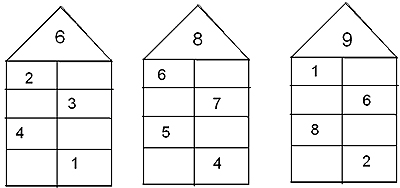 8 О 9-210 – 4 О 912-2 О 5+ 5№4. стар.93 падручнік